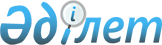 Об установлении ветеринарного режима с введением ограничительных мероприятий
					
			Утративший силу
			
			
		
					Решение акима Табантальского сельского округа Хромтауского района Актюбинской области от 23 июля 2012 года № 08. Зарегистрировано Департаментом юстиции Актюбинской области 8 августа 2012 года № 3-12-153. Утратило силу решением акима Табантальского сельского округа Хромтауского района Актюбинской области от 3 декабря 2013 года № 26      Сноска. Утратило силу решением акима Табантальского сельского округа Хромтауского района Актюбинской области от 03.12.2013 № 26.



      В соответствии со статьями 35, 37 Закона Республики Казахстан от 23 января 2001 года № 148 «О местном государственном управлении и самоуправлении в Республике Казахстан», статьями 27 Закона Республики Казахстан от 10 июля 2002 года № 339 «О Ветеринарии» и на основании представления главного государственного ветеринарного инспектора Хромтауского района от 16 мая 2012 года, аким Табантальского сельского округа РЕШИЛ:



      1. В связи с выявлением инфекционной болезни бруцеллеза мелкого рогатого скота в селе Коптогай, Табантальского сельского округа установить ветеринарный режим с введением ограничительных мероприятий.



      2. Рекомендовать главному государственному ветеринарному инспектору Хромтауского района обеспечить контроль за исполнением требований данного ветеринарного режима с введением ограничительных мероприятий.



      3. Настоящее решение вводится в действие по истечении десяти календарных дней со дня его первого официального опубликования.      Аким Табантальского

      сельского округа                           Калиева Ш.С.
					© 2012. РГП на ПХВ «Институт законодательства и правовой информации Республики Казахстан» Министерства юстиции Республики Казахстан
				